JPED-D-22-00305 – Supplementary material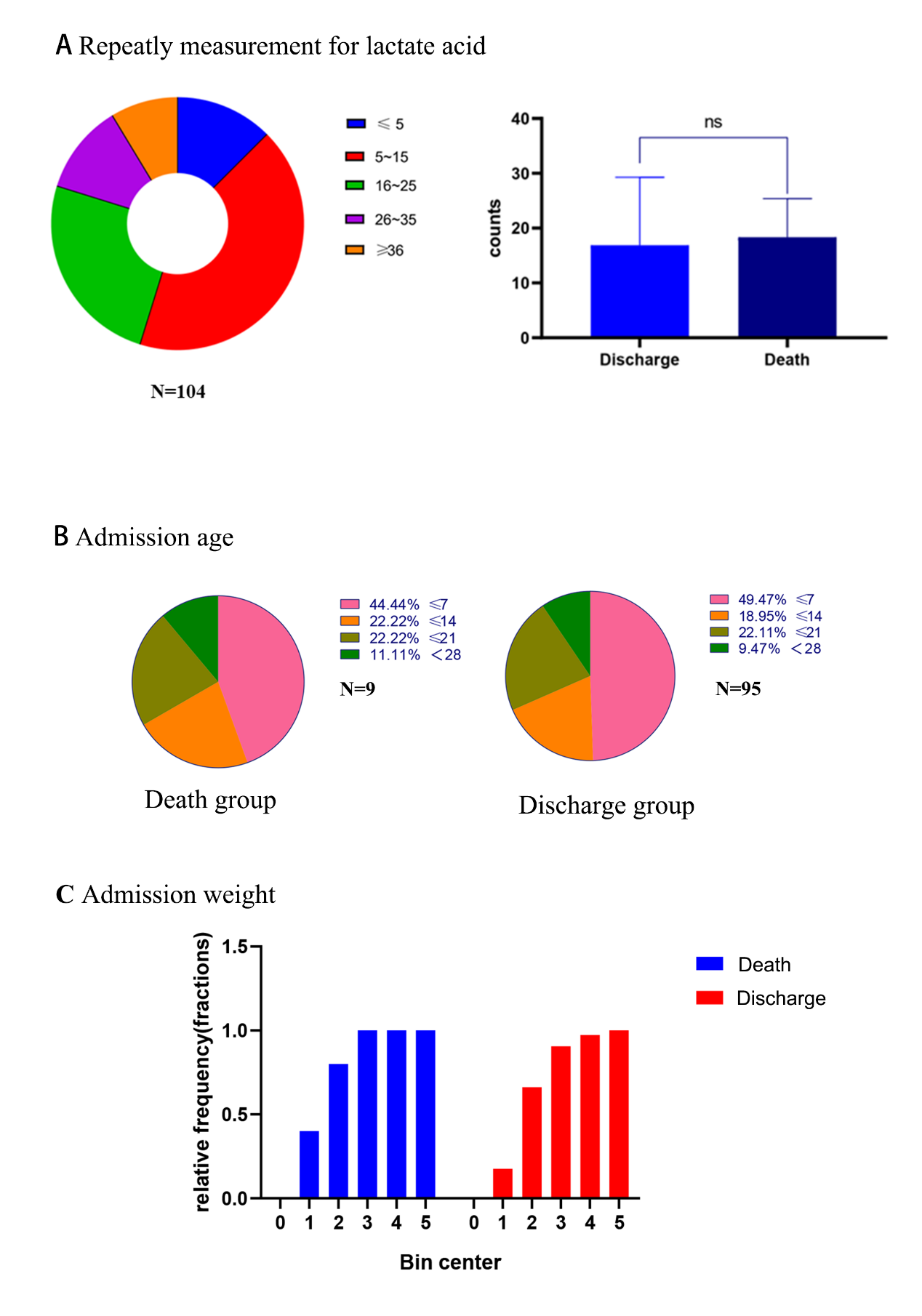 